ПОЛОЖЕНИЕо языке, языках образованияв муниципальном бюджетном общеобразовательном учреждении"Средняя общеобразовательная школа с ЛозноеЧернянского района Белгородской области"1.Общие положения1.1. Настоящее положение разработано в соответствии со следующими нормативнымидокументами:Федеральный закон от 29.12.2012 г. №273-ФЗ «Об образовании в Российской Федерации» (ч.6 ст.14,ч.2 ст. 29, ч.2 ст.60);Федеральный закон от 01.06.2005 № 53-ФЗ «О государственном языке Российской Федерации»Федеральный закон от 25.10.1991 №1807-I «О языках народов Российской Федерации»;Федерального закона от 25 июля 2002 г. N 115-ФЗ "О правовом положении иностранных граждан Российской Федерации";Порядок организации и осуществления образовательной деятельности по основным общеобразовательным программам – образовательным программам начального общего, основного общего и среднего общего образования, утвержденный приказом Министерства образования и наукиРоссийской Федерации от 30.08.2013 г. № 1015 «Об утверждении Порядка организации и осуществления образовательной деятельности по основным общеобразовательным программам –образовательным программам начального общего, основного общего и среднего общего образования». Зарегистрирован в Минюсте Российской Федерации 01.10.2013 г. (регистрационный№ 30067).1.2. Положение определяет язык, языки образования в муниципальном бюджетном общеобразовательном учреждении "Средняя общеобразовательная школа с Лозное Чернянского района Белгородской области"  (далее - МБОУ "СОШ с. Лозное") в соответствии с законодательством Российской Федерации.1.3. В МБОУ "СОШ с Лозное" гарантируется получение образования на государственном языке Российской Федерации. Выбор языка обучения и воспитания осуществляется в порядке, установленном законодательством Российской Федерации и настоящим Положением.1.4. Право граждан Российской Федерации на пользование государственным языком Российской Федерации обеспечивается путем получения образования на русском языке. Преподавание и изучение русского языка осуществляются в соответствии с федеральными государственными образовательными стандартами, образовательными стандартами.1.5. Иностранные граждане и лица без гражданства все документы представляют в МБОУ "СОШ с. Лозное" на русском языке или вместе с заверенным в установленном порядке переводом на русский язык.1.6. Документы об уровне образовании в в МБОУ "СОШ с. Лозное" оформляются на государственном языке Российской Федерации, если иное не установлено Федеральным законом от 29.12.2012 № 273-ФЗ "Об образовании в Российской Федерации" и Законом Российской Федерации от 25 октября 1991 года N 1807-1 «О языках народов Российской Федерации», и заверяются печатью МБОУ "СОШ с. Лозное". Документы об образовании могут быть также оформлены на иностранном языке в порядке, установленном в МБОУ "СОШ с. Лозное".2. Получение образования на родном языке, изучение родного языка2.1. Граждане Российской Федерации имеют право на получение начального общего и основного общего образования на родном языке из числа языков народов Российской Федерации, включая русский язык, а также право на изучение родного языка из числа языков народов Российской Федерации, включая русский язык.2.2. Право на получение дошкольного, начального общего и основного общего образования на родном языке из числа языков народов Российской Федерации, включая русский язык, а также право на изучение родного языка из числа языков народов Российской Федерации, включая русский язык, реализуется в пределах возможностей, предоставляемых системой образования, в порядке, установленном законодательством об образовании. Реализация указанных прав обеспечивается созданием необходимого числа соответствующих классов, групп, а также условий их функционирования. Преподавание и изучение родного языка из числа языков народов Российской Федерации, включая русский язык, осуществляются в соответствии с федеральными государственными образовательными стандартами, образовательными стандартами.2.3. Родители (законные представители) несовершеннолетних обучающихся имеют право выбирать до завершения получения ребенком основного общего образования с учетом мнения ребенка язык (языки) образования, в том числе при принятии образовательным учреждением учебных планов.  При поступлении в школу ребенка (законные представители) несовершеннолетних обучающихся в заявлении указывают желаемое для них изучение родного языка.3. Получение образования на иностранном языке3.1. Обучение иностранному языку в МБОУ "СОШ с. Лозное" проводится в рамках имеющих государственную аккредитацию основных образовательных программ в соответствии с федеральными государственными образовательными стандартами, образовательными стандартами.3.2. Обучение иностранному языку осуществляется при получении начального общего и основного общего образования.3.3. В МБОУ "СОШ с. Лозное"  ведется преподавание учебного предмета "Иностранный язык (английский)".4. Заключительные положения4.1. Изменения в настоящее Положение могут вноситься в соответствии с действующимзаконодательством с учетом мнения Совета обучающихся и родительского комитета в МБОУ "СОШ с. Лозное" 4.2. Положение о языке (языках) образования в МБОУ "СОШ с. Лозное"  вступает в силу с момента его принятия.Согласован с  Управляющим советомпротокол № 2   от  29  марта 2017гРассмотрено на заседании родительского комитетапротокол № 3 от  28 марта 2017 гРассмотрено на заседании Совета старшеклассниковпротокол № 4 от 27 марта 2017 гПринято на заседании педагогического совета   протокол №  5   от   29 марта 2017гВведено в действие приказом от  29   марта   2017 г  № 55Директор МБОУ «СОШ с. Лозное»:                                                В.В. Щепилов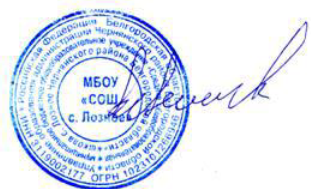 